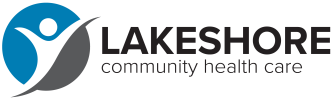 Kev saib xyuas kev noj qab haus huv hau zej zog LakeshoreCov neeg mob 'cov cai tsub nqi thiab cov luag haujlwmLakeshore Community Health Care (LCHC) mob siab los muab kev saib xyuas zoo tshaj plaws uas muaj kev ncaj ncees, muaj kev lav, thiab lav ris rau peb cov neeg mob thiab lawv cov tsev neeg. Peb tau cog lus tias peb yuav muab rau peb cov neeg mob thiab lawv tsev neeg tsis yog tias cov kev pabcuam kho mob thiab lwm yam kev pab cuam ntsig txog uas tsim nyog xwb, tab sis kuj yuav tau hais txog txhua yam kev txhawj xeeb uas lawv muaj txog cov kev pab no.Peb txhawb kom tag nrho peb cov neeg mob paub txog lawv cov cai thiab cov luag haujlwm thiab nquag plias ua lub luag haujlwm rau kev tuav tswj thiab kev txhim kho lawv txoj kev noj qab haus huv thiab pab txhawb lawv txoj kev sib raug zoo nrog peb cov kws kho mob.Peb xav txhawb txhua tus neeg muaj lus nug lossis kev txhawj xeeb txog peb qhov "Cov neeg mob cov cai tsub nqi thiab cov luag hauj lwm" kom hu rau Tus Tswj Chaw Kho Mob ntawm 920-783-6633 txuas ntxiv. 202 nws yuav zoo siab los pab koj.TXHUA TUS NEEG MOB MUAJ TXOJ CAI LOS MUS:1. Tau txais kev kho mob zoo raws li cov qauv kev xyaum ua haujlwm tshaj lij, tsis hais txog ntawm qhov nws tus kheej (lossis nws tsev neeg) lub peev xwm rau kev them nqi rau cov kev pabcuam ntawd.2. Tau txais kev pabcuam yam tsis muaj kev ntxub ntxaug los ntawm haiv neeg, xim nqaij daim tawv, hom neeg, keeb kwm teb chaws, yug los ua pojniam lossi txiv neej, hnub nyoog, kev ntseeg, kev xiam oob qhab lub cev lossis lub hlwb, koj saib koj tus kheej yog ib tug poj niam lossi txiv neeg, nyiam poj niam los txiv neeg, kev txij nkawm, kev coj noj coj ua lossis kev kuaj mob/tus mob.3. Tau txais kev saib xyuas zoo, saib xyuas thiab hwm los ntawm txhua tus neeg ua hauj lwm hauv LCHC, txhua lub sijhawm thiab txhua qhov xwm txheej, thiab ua raws li nws lub meej mom thiab kev ceev ntiag tug.4. Paub txog LCHC Txoj Cai Kev Ntiag Tug thiab Cov Txheej Txheem Cai, raws li cov cai muaj feem xyuam rau cov ntaub ntawv kho mob ntawm tus kheej.5. Cia siab tias LCHC yuav khaws tag nrho cov ntaub ntawv kho mob tsis pub leej twg paub thiab yuav tso tawm cov ntaub ntawv no tau tsuas yog thaum tau nws daim ntawv tso cai nkaus xwb, teb rau tsev hais plaub daim ntawv txib lossis ntawv caw kom mus koom tim tsev hais plaub, lossis raws li lwm txoj cai los yog txoj cai lij choj thov.6. Kev nkag mus rau, kev tshuaj xyuas thiab/los yog luam nws cov ntaub ntawv kho mob, thaum thov txog, ntawm lub sijhawm tau teem tseg (lossis, raws li qhov tsim nyog, muaj cai saib xyuas, saib xyuas thiab/lossis luam cov ntaub ntawv zoo li no), thiab thov hloov kho cov ntaub ntawv no. 7. Paub txog lub npe thiab kev tsim nyog ntawm txhua tus neeg uas muaj lub luag haujlwm rau kho nws tus mob thiab paub txog kev hu mus rau cov neeg no.8. Thov lwm tus kws kho mob txawv yog tias nws tsis txaus siab rau tus neeg uas tau tso cai los kho nws los ntawm LCHC.LCHC yuav siv zog ua kom tau zoo tshaj plaws, tab sis tsis tuaj yeem lav tias qhov kev thov rau ib tug kws kho mob tshiab yuav raug pom zoo.9. Tau txais cov lus piav qhia uas txhij txhua, raug, to taub tau yooj yim, raws kab lis kev cai thiab raws li hom lus ntawm (thiab, raws li tsim nyog, lwm yam lus qhia hais txog) tej kev kuaj mob, kev kho mob, kev kuaj ntsuas, thiab/lossis npaj hom phiaj kev kho mob, kev xaiv (tsis suav kev kho), thiab ntsig txog kev phom sij/nyiaj pab. 10. Tau txais xov xwm hais txog kev muaj cov kev pabcuam, nrog rau kev txhais lus, tsheb thauj mus los thiab kev kawm ntawv.11. Tau txais cov ntaub ntawv txaus los koom nrog cov kev txiav txim siab txog nws txoj kev kho mob thiab muab kev pom zoo tso cai ua ntej kev ntsuam xyuas lossis kev kho mob (tshwj tsis yog thaum muaj xwm ceev). Yog tias tus neeg mob tsis tuaj yeem tuaj koom tau tag nrho, nws muaj txoj cai los tau txais kev sawv cev rau los ntawm cov niam txiv, tus saib xyuas, cov neeg hauv tsev neeg los yog lwm tus kws kho mob tau xaiv.12. Nug cov lus nug (txhua lub sijhawm ua ntej, thaum lub sijhawm lossis tomqab tau txais kev pabcuam) txog kev kuaj mob, kev kho mob, kev xav thiab/lossis npaj hom kev kho mob, kev xaiv thiab kev pheej hmoo, thiab tau txais cov lus teb rau cov lus nug.13. Tsis kam txais tej kev kho mob (tshwj tsis yog txwv tsis pub ua los ntawm txoj cai lij choj), paub txog lwm txoj kev xaiv thiab/los yog kev tshwm sim ntawm kev tsis kam kho mob, uas muaj xws li LCHC tau qhia rau cov neeg tso cai uas tsim nyog ntawm qhov kev txiav txim siab no, thiab qhia txog cov kev kho mob yav tom ntej.14. Muab lwm lub tswv yim kho mob ua ntej kev ua tus txheej txheem.15. Raug qhia rau paub yog tias tej kev kho mob twg yog rau kev tshawb fawb los yog kev sim tus txheej txwm, thiab muab lub sijhawm rau muab nws txoj kev tso cai ua ntej ua txoj kev tshawb fawb los yog kev sim (tshwj tsis yog tias qhov kev tso cai tau raug zam).16. Npaj cov lus qhia ua ntej thiab kom paub meej tias txhua tus kws kho mob yuav ua raws li cov lus qhia ua raws li txoj cai lij choj.17. Xaiv ib tus neeg sawv cev rau kev txiav txim siab txog kev khomob yog tias nws tsis muaj peev xwm.18. Nug txog thiab tau txais cov ntaub ntawv hais txog nws lub luag haujlwm them nyiaj rau cov kev pabcuam.19. Raug saib xyuas yam tsis hais txog qhov muaj peev xwm los them. Peb txais cov phiaj npaj kho mob Medicaid, Medicare, thiab feem ntau cov ntawv tuav pov hwm kev lag luam. Cov nyiaj txo rau cov kev pabcuam yog muab raws li qhov loj ntawm tsev neeg thiab nyiaj tau los. 20. Nkag tau mus rau Tus Kws Pab Fab Kev Txawj thiab Kev Teev Npe txhawm rau tau kev pabcuam sau npe nkag rau hauv Khw Ntawv Tuav Pov Hwm lossis Medicaid/Badgercare. 21. Tau txais ib daim luamn ntawm daim tawv tsub nqi khomob rau nws cov kev kho mob, lus piav qhia txog cov nqi, thiab kev piav qhia txog ntawm cov kev kho mob uas yuav raug them los mtawm nws cov ntawv tuav pov hwm. Cov nyiaj them yuav raug siv rau qhov nyiaj tshuav qub tshaj plaws uas txog caij them.22. Thov kev pabcuam ntxiv kom muaj kev nkag siab thiab/los yog ua raws li LCHC cov txheej txheem rau kev tswjfwm thiab cov cai, nkag mus rau kev kho mob thiab lwm yam kev pabcuam uas ntsig txog, koomtes rau kev khomob, lossis ua lub luag haujlwm kev them nyiaj rau los ntawm kev hu rau Tus Neeg Tswj Chaw Kho Mob.23. Ua ntawv tsis txaus siab txog LCHC los yog nws cov neeg ua haujlwm yam tsis muaj kev ntshai ntawm kev ntxub ntxaug los yog kev ua pauj thiab kom muaj kev ncaj ncees, kom siv tau thiab raws sijhawm.Yog xav ua ib daim ntawv tsis txaus siab, thov hu rau tus Neeg Tswj Chaw Kho Mob ntawm 920-783-6633 txuas ntxiv. 202.  TXHUA TUS NEEG MOB YOG MUAJ LUB LUAG HAUJ LWM RAU:1.Qhia txog tus kheej cov ntaub ntawv, nyiaj txiag, kev tuav pov hwm, thiab ntaub ntawv kho mob (nrog rau tag nrho cov kev kho mob tam sim no thiab cov tshuaj) ua ntej txais kev kho mob los ntawm LCHC thiab nws cov kws kho mob. 2.Ua raws li tag nrho cov cai tswj thiab cov txheej txheem ua hauj lwm hauv cov LCHC qhov (cov) chaw.3.Coj tus cwj pwm zoo hauv txhua lub sijhawm, ncaj ncees, paub cai thiab hwm xeeb rau txhua tus neeg ua haujlwm hauv LCHC thiab cov neeg mob, nrog rau kev hwm txog kev ntiag tug thiab lub meej mom ntawm lwm tus neeg mob. 4.Saib xyuas nws cov menyuam thaum nyob hauv LCHC qhov (cov) chaw kho mob. 5.Txwv tsis pub coj cwj pwm kev ua phem, ua rau raug mob, hem thawj, lossis coj tus cwj pwm tsis paub cai rau lwm tus neeg mob thiab/lossis LCHC cov neeg ua haujlwm. LCHC muaj cai tshem tawm tus neeg mob yog tias nws coj tus cwj pwm phem lossis ua phem rau cov neeg mob thiab/lossis LCHC cov neeg ua haujlwm. 6. Txwv tsis pub nqa txhua yam riam phom lossis cov khoom feebpob txiv tawg mus rau hauv LCHC qhov (cov) chaw kho mob.7. Pom zoo lub (cov) sij hawm teem tseg thaum 1:00 sawv ntxov. Hnub ua hauj lwm ua ntej hnub teem sijhawm. LCHC muaj txoj cai los tshem tawm lub sijhawm teem tseg yog tias tsis tau lees paub. LCHC yuav hu xov tooj rau cov neeg mob ua ntej lawv lub (cov) caij teem sib ntsib. Yog tias tus neeg mob tus xov tooj tau hloov lossis raug kaw, tus neeg mob yuav tsum sib txuas lus nrog LCHC los mus lees pom zoo rau lub sijhawm teem tuaj ntsib. LCHC muaj ib txoj cai pom zoo kom pab tau nws cov neeg mob. 8.Tuaj kom raws lub sij hawm rau qhov (cov) sij hawm teem sib ntsib. LCHC muaj cai tsis sib ntsib nrog tus neeg mob uas cia lawv lub sij hawm teem sib ntsib tau dhau mus. 9. Tuaj kom raws lub (cov) sij hawm teem tseg mus ntsib. LCHC muaj Txoj cai kev tsis qhia paub. Cov neeg mob tsis tuaj yeem tuaj  lossis tshem tawm ib qho kev teem caij sib ntsib nyob rau hauv 24 xuab moos tom qab lawv qhov kev teem caij tuaj yeem cuam tshuam ua rau tsis tuaj yeem teem caij tuaj ntsib rau yav tom ntej.Tom qab 2 zaug kev tshem tawm kev teem caij uas tsis hais qhia dab tsi li, yuav xa ib tsab ntawv mus ceeb toom rau tus neeg mob ntawm Txoj cai kev tshem tawm lub caij teem yam tsis qhia dab tsi li. Tom qab 3 zaug kev tshem tawm kev teem caij uas tsis hais qhia dab tsi li, tus neeg mob raug muab tso rau hauv txoj kev txwv tsis pub teem caij ntxiv.Nyob rau txoj kev txwv no, cov neeg mob tsuas tuaj yeem nkag tau rau kev kho mob thaum muaj xwm ceev los yog tos nyob rau hauv chav kho mob kom qhib rau cov kws kho mob cov sij hawm lawm xwb.LCHC muaj txoj cai los tshem tawm tus neeg mob vim kev tshem tawm kev teem caij uas tsis hais qhia dab tsi li tas li. 10. Koom tes thiab ua raws li txoj kev npaj kho mob uas nws tus kws kho mob pom zoo, kom nws ua tau, thiab ua haujlwm nrog cov kws kho mob kom ua tiav cov txiaj ntsim kev noj qab haus huv uas xav tau. LCHC muaj cai tshem tawm tus neeg mob yog tias tus neeg mob ua txhaum lawv daim ntawv cog lus kho mob lossis lawv tus kws kho mob xav tias tsis tsim nyog los muab kev kho mob rau cov neeg mob uas tsim kev txaus ntshai rau hauv lawv cov kev xaiv. 11. Nug cov lus nug yog tias nws tsis to taub qhov kev piav qhia ntawm (lossis cov lus qhia txog nws qhov kev kuaj mob, kev kho mob, kev txiav txim siab, thiab/lossis npaj hom kev kho mob, kev xaiv lossis kev phom sij/kev pab cuam, los yog lwm yam ntaub ntawv muab rau nws hais txog cov kev pabcuam.12. Muab lus piav qhia rau nws tus kws kho mob yog tias tsis kam (lossis tsis tuaj yeem) koom tes hauv kev kho mob, kom nws muaj peev xwm, thiab qhia meej txog kev xav tau thiab yuav tsum tau.13. Qhia rau nws cov kws kho mob txog cov kev hloov lossis kev teb thiab kev kho mob.14. Kawm kom swm nws tus kheej cov txiaj ntsim kev noj qab haus huv, hauv cov neeg ua hauj lwm hauv pab pawg thiab lwm yam kev txiav tawm, txo tus nqi, kev sib pab them nqi, thiab kev kho mob. Cov neeg mob muaj lub luag haujlwm them tag nrho cov kev kev kho mob uas tsis them los ntawm kev tuav pov hwm. 15. Raws li qhov tsim nyog, ua kom muaj kev ntseeg siab kom them kom tau cov nuj nqis nyiaj txiag, nrog rau kev them nqi sai sai rau cov kev kho mob. Cov nyiaj sib pab them yuav raug sau thaum lub sijhawm muab kev kho mob. Tej zaum yuav muaj lwm yam nqi, raws li hom kev kho mob uas tau muab.LCHC muaj cai tshem tawm tus neeg mob los ntawm kev saib xyuas rau qhov tsis kam them raws li tau hais tseg hauv LCHC cov cai. 16. Qhia rau LCHC txog tej kev txhawj xeeb, teeb meem, los yog tsis txaus siab nrog cov kev pab cuam lossis tus txheej txheem twg (los yog leej twg) lawv tau muab rau. 17. Siv tag nrho cov kev pabcuam, nrog rau cov txheej txheem kev tsis txaus siab, ua lub luag haujlwm, tsis tsim kev kub ntxhov, raws li cov cai thiab cov txheej txheem ntawm LCHC (nrog rau kev paub txog LCHC lub luag haujlwm yuav kho txhua tus neeg mob kom zoo thiab ncaj ncees).